Лист дополнений и изменений к дополнительной общеобразовательной общеразвивающей программе «Семицветик» на 2020-2021 уч. год.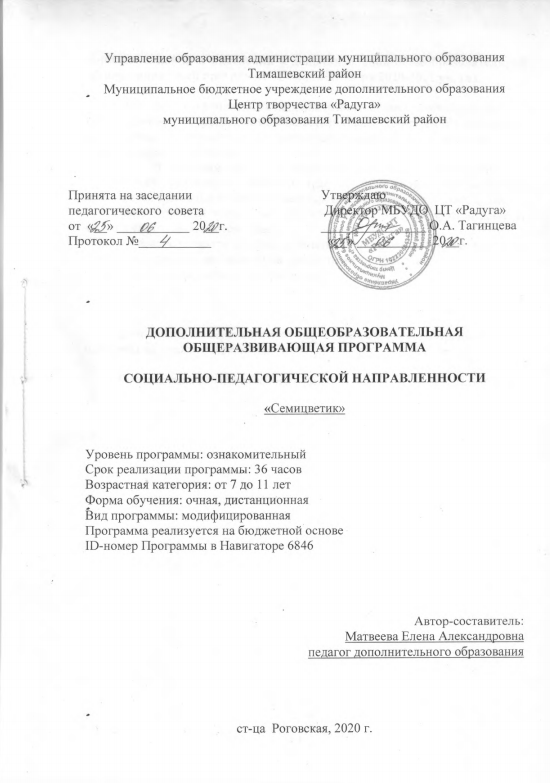 	Дополнения и изменения к дополнительной общеобразовательной общеразвивающей программе «Семицветик» (далее Программа)  социально-педагогической направленности  для учащихся в возрасте от 7 до 11 лет.Срок реализации- 36 часов.		В Программу вносятся следующие дополнения ( изменения):1. Изменен календарно учебный график, применены дистанционные технологии, с использованием социальных сетей в образовательных целях.2. В разделе «Формы проведения занятия» добавлены новые формы занятия: видеопрезентация и мастер- класс. 3.В разделе «Алгоритм учебного занятия» добавлен алгоритм учебного занятия для проведения занятий на дистанционном обучении.4. Дополнен перечень интернет- ресурсов.	Дополнения (изменения) внесенные в Программу рассмотрены и одобрены на педагогическом совете от «____»________20__г. №____	Председатель педагогического совета                              О.А.ТагинцеваСодержание:Раздел 1 программы«Комплекс основных характеристик образования: объем, содержание, планируемые результаты»	1.1 Пояснительная запискаСодержательный отдых и досуг, наряду с образованием и удовлетворением основных потребностей ребёнка, играют большую роль в его развитии. Занятие ребёнка в свободное время не только развивают у него определённые качества, но и организует его, придают ему уверенность в своих действиях и в своей компетентности. Дополнительная общеобразовательная общеразвивающая программа  «Семицветик» (далее Программа),  реализуется в социально-педагогической направленности так как создает условия для социального, культурного самоопределения, творческой самореализации личности ребёнка.   Нормативная база программы:	-Федеральным законом от 29.12.2012г. № 273-ФЗ «Об образовании в Российской Федерации»;	-Концепцией развития дополнительного образования детей, утвержденная распоряжением Правительства Российской федерации от 4 сентября 2014 г. №1726;	-Приказом Министерства образования и науки Российской Федерации от 09.11. 2018 года  № 196 «Об утверждении порядка организации и осуществления образовательной деятельности по дополнительным общеобразовательным программам»;- Стратегией развития воспитания в Российской Федерации на период до 2025 г.;-Постановлением от 04.07.2014г. № 41 «Об утверждении СанПиН 2.2.4.3172-14»;При разработке Программы учтены Методические рекомендации по проектированию дополнительных общеобразовательных общеразвивающих программ: требования и возможность вариативности, г. Краснодар 2019 г.Актуальность данной  Программы определяется запросом со стороны детей и их родителей на данный вид деятельности:- необходимостью воспитания  любви к родному краю, как составной части своего Отечества – России;- развитию самосознания, уважения себя как к личности и уважение других;- потребностью  ответственного отношения к природе, истории, людям.Данная Программа включает в себя разноплановую деятельность, объединяет различные направления оздоровления, отдыха и воспитания детей, а также творческую деятельность.         Учащиеся обогащаются знаниями и новыми впечатлениями, а также обучаются  основам декоративно - прикладного творчества. Такая форма работы содействует развитию и сплочению, как временного детского коллектива, так и создает основу для развития социального интеллекта учащегося и применения полученного опыта взаимодействия в любом коллективе, в том числе в последующей учебной деятельности будет способствовать проникновению в сложный мир межчеловеческих отношений.      Данная Программа хорошо адаптирована для реализации с  учащимися, находящихся на  дистанционном обучении.            Новизна Программы состоит в том, что она предполагает использование современных технологий, позволяющих активизировать мыслительный процесс ребенка, развивать его творческие способности, что, в свою очередь, позволяет повышать общую культуру подрастающего поколения.Программа, учитывая её специфическую деятельность, может дать учащимся определенную целостную систему нравственных ценностей и культурных традиций через погружение ребенка в атмосферу игры и познавательной деятельности дружеского микро социума. В Программе созданы благоприятные условия  для развития творческих способностей и личностного роста ребенка, даже если образовательная деятельность проходит с применением дистанционного обучения.	Педагогическая целесообразность данной Программы обусловлена тем, что она отвечает потребности общества в формировании компетентной, творческой личности.Освоение учащимися всех разделов Программы будут способствовать развитию таких качеств как, патриотизм, нравственность, гуманизм. Учащиеся познакомятся с несколькими видами декоративно- прикладного творчества, будут участвовать в праздниках и концертах. Программа дает возможность поверить в себя и свои способности, а также  найти себе занятие по душе. Допускается использование форм, средств и методов образовательной деятельности, в условиях дистанционного обучения, в соответствии с целями и задачами образовательной Программы.Данная Программа является модифицированной, разработана на основе модифицированной общеобразовательной Программы «Радуга» педагога организатора Бурлако Е.А. Программа «Семицветик» ознакомительного уровня предшествует Программе «Спектр» базового уровня.Отличительные особенности Программы    Программа «Семицветик» отличается от Программы «Радуга» Бурлако Е.А. количеством часов, возрастом участвующих в реализации Программы детей, а также в ней имеется несколько модулей различного профиля. Такой подход дает учащимся возможность попробовать себя в разных видах деятельности. Удовлетворить потребности ребенка в приобретении новых знаний, умений и навыков. Данная Программа стимулирует творческий потенциал, способствует взаимопониманию в детском коллективе.	Программа ознакомительного уровня предполагает возможность завершить обучение или продлить его по программе базового уровня «Спектр». Кроме того, к разделам программы применены дистанционные технологии, с использованием социальных сетей в образовательных целях.	Адресат  программы: 	Возраст  детей,  участвующих  в  реализации  Программы,  7 - 11  лет. Комплектование групп ведется по желанию, без предварительного отбора, группы могут быть одновозрастными или разновозрастными по 10-15 человек. Численный состав учебных групп, а также продолжительность групповых занятий определяется, исходя из имеющихся условий проведения образовательного процесса, согласно требованиям Сан ПиН.Набор учащихся в объединение осуществляется на основании заявления родителей (законных представителей).Учащиеся приходят с разным уровнем подготовки, поэтому и темп освоения учащимися Программы различный. Занятия проводятся в группах, звеньях и индивидуально, сочетая принцип группового обучения с индивидуальным подходом. В  группу принимаются учащиеся не зависимо от половой принадлежности, степени предварительной подготовки, уровня образования.  	 Уровень программы – ознакомительный.  Объем – 36 часа.  Сроки – 9 недель.Форма обучения: очная, дистанционная.Форма организации учебного занятия: беседа, объяснение, практическое занятие, презентация, видеопрезентация, мастер-классы, выставка, викторины.Режим  занятий.Программа обучения рассчитана на  36 часов, занятия проводятся 2 раза в неделю, по 2 часа (45 минут- 1 час) с 15 минутной переменой.	А также занятия могут быть сокращены с учетом использования дистанционного обучения согласно рекомендациям СанПиН. Тогда занятия проходят 2 раза в неделю, два занятия по 30 минут, перерыв 5 минут. Особенности организации образовательного процесса. Образовательный процесс осуществляется в группах одного возраста или разных возрастных категорий учащихся, состав группы постоянный, занятия проводятся групповые с ярко выраженным индивидуальным подходом. Виды занятий по Программе определяются содержанием Программы и предусматривают практические занятия, самостоятельную работу, выставки, мастер- классы.	1.2 Цель  Программы: формирование познавательного интереса учащихся.	Образовательные (предметные) задачи:способствовать развитию познавательного интереса к творческой деятельности; - развивать познавательную деятельность.Личностные задачи: - познакомить с понятиями здорового образа жизни;-воспитать самостоятельность.	Метапредметные задачи:  -развивать навыки позитивного коммуникативного общения;-развивать самостоятельность и ответственность.          1.3 Содержание ПрограммыУчебный планСодержание учебного планаПрограммы ознакомительного уровняРаздел 1. Введение в образовательную программу– 2 часа.Цели и задачи программы. Инструктаж по технике безопасности- 2 часа.Теория – 2 часа: Цели и задачи программы. Инструктаж по технике безопасности.Раздел 2. Патриотическое воспитание – 2 часа.2.1 Беседа «Моя малая Родина» Видеопрезентация «Край в котором я живу»- 2 часа.Теория – 1 час: Беседа «Моя малая Родина» Практика – 1 час: Видеопрезентация «Край в котором я живу»Раздел 3. Гражданско-правовое воспитание - 4 часа.3.1 Информационный час «Закон №15.39-КЗ» Викторина «Закон №1539- КЗ»  - 2 часа.Теория – 1 час: Информационный час «Закон №15.39-КЗ».Практика – 1 час: Викторина «Закон №1539- КЗ»  3.2 Беседа «Мои права и обязанности» презентация «Мы – граждане!» – 2 часа.	Теория – 1 час: Беседа «Мои права и обязанности»          Практика – 1 час: презентация «Мы – граждане!»Раздел 4. Воспитание культуры здоровья - 8 часов.4.1 Беседа «Спорт в жизни человека» Спортивные соревнования «Веселые старты»  - 2 часа.          Теория- 1 час: Беседа «Спорт в жизни человека»           Практика-1 час: Спортивное соревнования «Веселые старты»  4.2 Просмотр презентации «Какие бывают привычки», тест «Вредные привычки» - 2 часа.Практика– 2 часа: Просмотр презентации «Какие бывают привычки», тест «Вредные привычки»  4.3 Беседа «ЗОЖ». Викторина «Виды спорта»- 2 часа.           Теория- 1 час: Беседа «ЗОЖ».Практика-1 час: Викторина «Виды спорта»4.4 Информационный час «Правильное питание» тест «Овощи и фрукты в питании человека»- 2 часа.          Практика- 2 часа: Информационный час «Правильное питание» тест «Овощи и фрукты в питании человекаРаздел 5. Экологическое воспитание – 4 часа.5.1 Интерактивная викторина «Природа», Конкурс рисунка «Природа Кубани» - 2 часа.	Практика–2 часа: Интерактивная викторина «Природа», Конкурс рисунка «Природа Кубани» - 2 часа5.2 Просмотр презентации «Профессия флориста». Конкурс рисунков «Цветы» - 2 часаПрактика – 2 часа: Просмотр презентации и проведение конкурса рисунка.	Раздел 6: Интеллектуальное воспитание – 4 часа.6.1 Интеллектуальная игра «Умники и умницы».	Теория – 2 часа: знакомство с правилами, проведение игры «Умники и умницы», подведение итогов, награждение.6.2 Интеллектуальная игра «Всезнайка» -2 часа.	Теория – 2 часа: знакомство с правилами, проведение игры «Всезнайка», подведение итогов, награждение.	Раздел 7. Нравственное воспитание -4 часа.7.1 Познавательный час «Азбука вежливости»  презентация «Вежливые слова и поступки»	Теория 1 час: Познавательный час «Азбука вежливости»  презентация «Вежливые слова и поступки»Практика – 1 час: презентация «Вежливые слова и поступки»7.2 Информационный час «В мире вежливых наук» тест «Этикет»- 2 часа.Теория 1 час: Информационный час «В мире вежливых наук» Практика – 1 час: тест «Этикет»	Раздел 8: Художественно-эстетическое воспитание – 6 часов.8.9 Изготовление поделок и сувениров – 6 часов.	Практика – 6 часов:  изготовление поделок и сувениров из природного материала: «Подводное дно», «Природа», «Цветочная поляна»Раздел 9: Итоговое занятие – 2 часа.	Теория – 2 часа. Итоговое занятие. Выставка «Моя лучшая работа». 	Планируемые результатыОбразовательные (предметные) результаты:- развиты познавательные интересы к творческой деятельности; - развита познавательная деятельность.Личностные результаты: -знакомы с понятиями здорового образа жизни;-воспитана самостоятельность.	Метапредметные результаты:  -развиты навыки позитивного коммуникативного общения;-развита самостоятельность и ответственность.          Раздел 2 программы«Комплекс организационно- педагогических условий»Календарный учебный график Программы ознакомительного уровня«Семицветик»Условия реализации Программы           Материально-техническое обеспечение:	- занятия в объединении должны проходить в помещении с хорошим освещением и вентиляцией, с удобной мебелью для работы, обстановка  и  художественное  оформление кабинета помогает в учебном процессе, способствует трудовому и эстетическому воспитанию учащихся.Кабинет должен соответствовать  СанПиН:- световое оснащение;- стол, стул для педагога- 1 шт.;- столы  для учащихся- 8 шт.;- стулья  для учащихся- 15 шт.При проведении занятий дистанционно, необходим следующий материал: - световое оснащение;- стол -1шт., стул для педагога - 1шт.;- ноутбук  с выходом в интернет – 1шт.;       - образцы готовых изделий;       - телефон с выходом в интернет – 1 шт;       - принтер – 1 шт. Перечень оборудования, инструментов и материалов, необходимых для реализации Программы:- карандаши цветные и простые, ручки, фломастеры- по 15 шт.;-линейки, угольники, ластики- по 15 шт.;- клеевой пистолет- 1 шт.;-  клей ПВА- 8 шт.;- мячи4шт.Информационное обеспечение:http://school-work.net/igri/estafeti/https://ped-kopilka.ru/www.razumniki.ru/intellektualnye_igry_teoreticheskiy_material.htmlhttps://www.millionpodarkov.ru/podelki/shkolnye-podelki/https://7gy.ru/detskoe-tvorchestvo/cvetnaya-bumaga.htmlhttps://www.svoimi-rukamy.com/kakie-podelki-sdelyat-v-chkolu-v-1-klass.htmlhttp://origami-do.ru/186-prostaya-korzinka-v-tehnike-origami.html	Кадровое обеспечение. Программа «Семицветик» реализуется педагогом дополнительного образования, Матвеевой Еленой Александровной, имеющей высшее педагогическое образование, соответствующий профилю программы, и постоянно повышающей уровень профессионального мастерства.Формы аттестации	На ознакомительном уровне аттестация не предусмотрена.Оценочные материалы	Во время реализации Программы большое внимание уделяется диагностике наращивания творческого потенциала детей: на вводных и  заключительных занятиях с целью определения интересов ребенка, мотивации к занятиям, уровня развития знаний, умений и навыков.     В качестве диагностики используются:1.  Анкета «Удовлетворённость детей занятиями     в объединении «Юность»     2. Тест «Изучение удовлетворённости учащихся атмосферой,     созданной   в объединении» Методические материалыЗанятия в объединении включают теоретическую часть и практическое выполнение задания. Теоретические сведения- это объяснение нового материала, информация познавательного характера. Практическая работа включает в себя изготовление и оформление поделок, спортивные игры, викторины.Методы обучения:Постоянный поиск новых форм и методов организации учебно-воспитательного процесса позволяет делать работу с детьми более разнообразной, эмоционально и информационно насыщенной.Наглядные методы:- рассматривание иллюстраций, альбомов, открыток, таблиц, презентаций, наглядных пособий;- показ способов действия с инструментами и материалами, выполненные педагогом.2. Словесные методы:- беседа;- пояснения;- анализ выполненных работ.3. Практические методы:- самостоятельное выполнение учащимися декоративных изделий;- индивидуальный подход к учащимся.4. Мотивационный метод:-убеждение;- поощрение;- создание ситуации успеха.5. Игровые методы: сюрпризные моменты, игровые ситуации.6. Метод проблемного обучения: объяснение основных понятий, терминов, определений.Наиболее эффективными педагогическими технологиями в работе с детьми являются следующие:	1.  Здоровьесберегающие технологии, направленные на сохранение физического, психического здоровья, нравственного и духовного здоровья.	2. Игровые технологии, способствующие ускорению процесса адаптации, межличностному и территориальному знакомству.Формы организации учебного занятия - беседа, объяснение, практическое занятие, презентация, видеопрезентация, мастер-классы, выставка, викторины.Тематика и формы методических материалов по Программе- сценарии, фото и видео материалы, творческие работы учащихся, методические разработки, пособия, памятки, конспект учебного занятия.	Дидактические материалы – раздаточные материалы, инструкционные, технологические карты, задания, упражнения, образцы изделий, кроссворды.Алгоритм учебного занятия (30 минут)- для дистанционного обучения. Дата проведения.Время проведения.	Возраст учащихся.Тема.Цель.Задачи: образовательные, личностные, метапредметные.Оборудование, раздаточный материал.Форма проведения.Этапы занятия:1 этап: организационно - подготовительный – 2 минут.Подготовка рабочих мест. Контроль посещаемости, подготовка детей к работе на занятии. Организация начала занятия, создание психологического настроя на учебную деятельность и активизация внимания.2 этап: основной – 6  минут.Теоретическая часть -15 минут.Объяснение педагога по теме. Правила техники безопасности.Сделать теоретическую часть занятия максимально содержательно - интенсивной позволяют:  Использование наглядного и раздаточного материала.Использование технических средств обучения.Использование игровых средств обучения.Практическая часть занятия –11 минут.Для выполнения практической части подбирается специальная литература, раздаточный материал, подготавливаются необходимые инструменты.Дети приступают к выполнению практических заданий, упражнений, к игре, а педагог контролирует их деятельность, оказывает помощь и консультирует. Подводит итоги и проверяет правильность выполнения заданий.При выборе содержания практической работы необходимо учитывать:Возраст детей.Уровень подготовки детей.Очень важным при выполнении практической части является поощрение стремления детей к получению высоких результатов.3 этап: заключительный – 2 минут.Выявления уровня овладениями знаниями и их коррекция. Используются тестовые задания, виды устного опроса, вопросы и задания различного уровня сложности.Дается анализ и оценка успешности достижения цели.Подводятся итоги выполнения практических упражнений, закрепление учебного материала.Алгоритм учебного занятия (45 минут)Дата проведения.Время проведения.Возраст учащихся.Тема.Цель.Задачи: образовательные, личностные, метапредметные.Оборудование, раздаточный материал.Форма проведения.Этапы занятия:1 этап: организационный – 5 минут.Подготовка детей к работе на занятии.Организация начала занятия, создание психологического настроя на учебную деятельность и активизация внимания.2 этап: проверочный – 5 минут.Выявление пробелов и их коррекция.Проверка усвоения знаний предыдущего занятия.3 этап: подготовительный (подготовка к новому содержанию) – 5 минут.Обеспечение мотивации и принятие детьми цели учебно-познавательной деятельности.Сообщение темы, цели учебного занятия и мотивация учебной деятельности детей.4 этап: основной - 25 минут.Теоретическая часть – 5 минут.Изложение данных по теме занятия.Объяснение специальных терминов по теме занятия.Правила техники безопасности.Сделать теоретическую часть занятия максимально содержательной и интенсивной позволяют:Использование наглядного и раздаточного материала.Использование технических средств обучения.Использование игровых методов обучения.Практическая часть занятия – 20 минут.Для выполнения практической части подбирается специальная литература, раздаточный материал, подготавливаются необходимые инструменты.Дети приступают к выполнению практических заданий, упражнений, к игре, а педагог контролирует их деятельность, оказывает помощь и консультирует. Подводит итоги и проверяет правильность выполнения заданий.При выборе содержания практической работы необходимо учитывать:Возраст детей.Уровень подготовки детей.Очень важным при выполнении практической части является поощрение стремления детей к получению высоких результатов.5 этап: итоговый – 5 минут.Выявления уровня овладениями знаниями и их коррекция. Используются тестовые задания, виды устного опроса, вопросы и задания различного уровня сложности.Дается анализ и оценка успешности достижения цели.Подводятся итоги выполнения практических упражнений, закрепление учебного материала.Список литературы для детей	1. Волченко, Ю.С. Нескучные головоломки. – Москва: ООО «Издательство «Эксмо», 2019г.  - 320 с.	2. Гусакова, М.А. Подарки и игрушки своими руками. - М.: ТЦ “Сфера”, 2016г. - 235с.	3. Дмитриева, В.Г. 1000 поговорок и пословиц про все на свете. – Москва: издательство АСТ, 2019 г.- 145с.Список литературы для педагогов	1.Ромашина, Н.Ф. Внеклассные мероприятия в игровой форме М.: Глобус, 2017г.- 141с.	2.Скиба, Т.В. Лучшие загадки. Ростов- на-Дону: ООО Издательский дом «Владис» 2019г.- 162с.	3.Степанова, Э.Я.Сборник подвижных игр. М.: Мозаика- Синтез, 2017г.- 89 с.Список литературы для родителей	1. Владимиров, В.В. Чудеса света в древности и в наши дни- М.: Капитал, 2017.- 89с.	2. Нескучный досуг. Сценарии игровых программ / Под ред. Е.И. 	       Ромашковой. - М.: ТЦ Сфера, 2014.- 131с.	Интернет-ресурсы:http://festival.1september.ru/articles/532566/https://summercamp.ru/Подвижные_спортивные_игрыchildish.fome.ru/main-3.htmlhttps://www.ckofr.com/.../244-sportivnye-igry-dlya-detej-metodicheskie-rekomendaci.https://открытыйурок.рф/статьи/417724/http://school-work.net/igri/estafeti/https://ped-kopilka.ru/www.razumniki.ru/intellektualnye_igry_teoreticheskiy_material.htmlhttps://www.millionpodarkov.ru/podelki/shkolnye-podelki/https://7gy.ru/detskoe-tvorchestvo/cvetnaya-bumaga.htmlhttps://www.svoimi-rukamy.com/kakie-podelki-sdelyat-v-chkolu-v-1-klass.htmlhttp://origami-do.ru/186-prostaya-korzinka-v-tehnike-origami.htmlhttps://moipodelki.ru/blog/view/263Приложение 1.Анкета«Удовлетворённость детей занятиями в объединении «Юность»Цель: Исследовать удовлетворённость детей от посещения занятий в объединении «Фантазия».Ребята, ответьте, пожалуйста, на вопросы, предложенные в анкете. Вы можете выбрать один из предложенных ответов, подчеркнув его, или дать свой ответ, вписав его в пустую графу.(анкета проводится анонимно).1. Приносят ли занятия в объединении пользу и какую?- развиваются способности, знания, качества необходимые для обучения в данном детском объединении;- интересно учиться;- занятия дают возможность выступать на различных выставках, конкурсах;- на занятиях нравится общаться со сверстниками;- обучение на занятиях даст пользу в будущей взрослой жизни;- занятия повышают уверенность в себе;- затрудняюсь ответить;- свой ответ______________________________________________________________2. С каким настроением вы приходите на занятия?- с весёлым, радостным, счастливым настроением;- со спокойным настроением;- с серьёзным настроением;- с раздражённым настроением;- с грустным настроением;- с сердитым настроением;- _________________________________________________________________3.С каким настроением вы уходите с занятий?- с весёлым, радостным, счастливым настроением;- со спокойным настроением;- с серьёзным настроением;- с раздражённым настроением;- с грустным настроением;- с сердитым настроением;- _________________________________________________________________4. Какие взаимоотношения в группе преобладают?- тёплые, дружественные взаимоотношения;- нейтральные взаимоотношения;- проблемные взаимоотношения;__________________________________________________________________5. В чём вы видите смысл посещения занятий?- в развитии своих способностей;- в познании и понимании окружающего мира;- в самопознании и самосовершенствовании;- в подготовке к профессиональной деятельности;-__________________________________________________________________6. Поддерживают ли вас родители и друзья?- поддерживают и родители и друзья;- поддержка только со стороны родителей;- поддержка только со стороны друзей;- бывает по-разному;- никто не поддерживает;- препятствуют моему посещению занятий;-__________________________________________________________________Приложение 2.Тест«Изучение удовлетворённости учащихся атмосферой, созданной в объединении»Цель: Определить степень удовлетворённости учащихся атмосферой, созданной в объединении.Ход проведения: Обучающимся предлагается прочитать (прослушать) утверждения и определить степень согласия с их содержанием по следующей шкале:4 - совершенно согласен3 - согласен2- трудно сказать1- не согласен0 - совершенно не согласен1. Я иду на занятия в объединение с радостью.2. На занятиях у меня обычно хорошее настроение.3. В нашем объединении хороший руководитель.4. К нашему руководителю можно обратиться за советом и помощью в трудной жизненной ситуации.5. В группе я могу всегда высказать своё мнение.6. Я считаю, что на занятиях в группе созданы все условия для развития моих способностей.7. Я считаю, что занятия по-настоящему готовят меня к самостоятельной творческой деятельности.8. На летних каникулах я скучаю по объединению.Обработка полученных данных. Показателем удовлетворённости учащихся атмосферой, созданной в объединении (У) является частное от деления общей суммы баллов ответов всех обучающихся на общее количество ответов.Если У больше 3, то можно констатировать о высокой степени удовлетворённости, если же У больше 2, но меньше 3 или 2, то это соответственно свидетельствует о средней и низкой степени удовлетворённости обучающихся атмосферой, созданной в объединении.№ п/пНаименованиеСтр.1Раздел 1 программы «Комплекс основных характеристик образования: объем, содержание, планируемые результаты»31.1Пояснительная записка программы.31.2Цели и задачи.61.3Содержание программы.61.4Планируемые результаты.82Раздел 2 программы«Комплекс организационно-педагогических условий»92.1Календарный учебный график.92.2Условия реализации программы.112.3Формы аттестации.122.4Оценочные материалы.122.5Методические материалы.122.6Список литературы.152.7Приложения.16№ п.п.Название раздела, темыКоличество часовКоличество часовКоличество часовФормы аттестации,контроля№ п.п.Название раздела, темыВсегоТеорияПрактикаФормы аттестации,контроля1Введение в образовательную программу. 220Собеседование, педагогическое Наблюдение1.1Цели и задачи программы. Инструктаж по технике безопасности.2202Патриотическое воспитание2112.1Беседа «Моя малая Родина» Видеопрезентация «Край в котором я живу»211Наблюдение3.Гражданско-правовое воспитание 4223.1Информационный час «Закон №15.39-КЗ» Викторина «Закон №1539- КЗ» 211Наблюдение3.2Беседа «Мои права и обязанности» презентация «Мы – граждане!» – 2 часа.211Наблюдение4.Воспитание культуры здоровья8264.1Беседа «Спорт в жизни человека» Спортивное соревнования «Веселые старты»  211Наблюдение4.2Просмотр презентации «Какие бывают привычки», тест «Вредные привычки» 202Наблюдение4.3Информационный час «Правильное питание» тест «Овощи и фрукты в питании человека211Наблюдение4.4Информационный час «Правильное питание» тест «Овощи и фрукты в питании человека»202Наблюдение5.Экологическое воспитание4045.1Интерактивная викторина «Природа» Конкурс рисунка «Природа Кубани»202Наблюдение5.2Просмотр презентации «Профессия флориста» Конкурс рисунков «Цветы»202Выставка6.Интеллектуальное воспитание4406.1Интеллектуальная игра «Умники и умницы»220Наблюдение6.2Интеллектуальная игра «Всезнайка»220Наблюдение7.Нравственное воспитание 4047.1Познавательный час «Азбука вежливости»  презентация «Вежливые слова и поступки»202Наблюдение7.2Информационный час «В мире вежливых наук» тест «Этикет»202Наблюдение8.Художественно-эстетическое воспитание6068.1Изготовление поделок и сувениров из природного материала.606Выставка9.Подведение итогов.2209.1Итоговое  занятие. Выставка «Моя лучшая работа».220ВыставкаИтого:361620№п\пДата занятияДата занятияТема занятияКол-во часовФорма занятияМесто проведенияФорма контроля№п\ппопланупо фактуТема занятияКол-во часовФорма занятияМесто проведенияФорма контроляРаздел 1. Введение в образовательную программу 2 часа.Раздел 1. Введение в образовательную программу 2 часа.Раздел 1. Введение в образовательную программу 2 часа.Раздел 1. Введение в образовательную программу 2 часа.Раздел 1. Введение в образовательную программу 2 часа.Раздел 1. Введение в образовательную программу 2 часа.Раздел 1. Введение в образовательную программу 2 часа.Раздел 1. Введение в образовательную программу 2 часа.1.Цели и задачи программы. Инструктаж по технике безопасности.2ОбъяснениеУчебный кабинетВводный контрольРаздел 2. Патриотическое воспитание 2 часа.Раздел 2. Патриотическое воспитание 2 часа.Раздел 2. Патриотическое воспитание 2 часа.Раздел 2. Патриотическое воспитание 2 часа.Раздел 2. Патриотическое воспитание 2 часа.Раздел 2. Патриотическое воспитание 2 часа.Раздел 2. Патриотическое воспитание 2 часа.Раздел 2. Патриотическое воспитание 2 часа.2.Беседа «Моя малая Родина» Видеопрезентация «Край в котором я живу»2Видеопрезентация, беседаУчебный кабинетНаблюдениеРаздел 3. Гражданско-правовое воспитание 4 часа.Раздел 3. Гражданско-правовое воспитание 4 часа.Раздел 3. Гражданско-правовое воспитание 4 часа.Раздел 3. Гражданско-правовое воспитание 4 часа.Раздел 3. Гражданско-правовое воспитание 4 часа.Раздел 3. Гражданско-правовое воспитание 4 часа.Раздел 3. Гражданско-правовое воспитание 4 часа.Раздел 3. Гражданско-правовое воспитание 4 часа.3.Информационный час «Закон №15.39-КЗ» Викторина «Закон №1539- КЗ»  2Беседа, викторинаУчебный кабинетНаблюдение4.Беседа «Мои права и обязанности» презентация «Мы – граждане!» 2Беседа, презентацияУчебный кабинетНаблюдениеРаздел 4. Воспитание культуры здоровья 8 часов.Раздел 4. Воспитание культуры здоровья 8 часов.Раздел 4. Воспитание культуры здоровья 8 часов.Раздел 4. Воспитание культуры здоровья 8 часов.Раздел 4. Воспитание культуры здоровья 8 часов.Раздел 4. Воспитание культуры здоровья 8 часов.Раздел 4. Воспитание культуры здоровья 8 часов.Раздел 4. Воспитание культуры здоровья 8 часов.5.Беседа «Спорт в жизни человека» Спортивное соревнования «Веселые старты»  2Учебное занятиеСпортивная площадкаНаблюдение6.Просмотр презентации «Какие бывают привычки», тест «Вредные привычки»  2Учебное занятиеУчебный кабинетНаблюдение7.Беседа «ЗОЖ». Викторина «Виды спорта» 2Учебное занятиеУчебный кабинетНаблюдение8.Информационный час «Правильное питание» тест «Овощи и фрукты в питании человека»2Учебное занятиеУчебный кабинетНаблюдениеРаздел 5. Экологическое воспитание 4 часа.Раздел 5. Экологическое воспитание 4 часа.Раздел 5. Экологическое воспитание 4 часа.Раздел 5. Экологическое воспитание 4 часа.Раздел 5. Экологическое воспитание 4 часа.Раздел 5. Экологическое воспитание 4 часа.Раздел 5. Экологическое воспитание 4 часа.Раздел 5. Экологическое воспитание 4 часа.9.Интерактивная викторина «Природа» Конкурс рисунка «Природа Кубани»2Учебное занятиеУчебный кабинетНаблюдение10Просмотр презентации «Профессия флориста» Конкурс рисунков «Цветы»  2Учебное занятиеУчебный кабинетНаблюдениеРаздел 6: Интеллектуальное воспитание 4 часа.Раздел 6: Интеллектуальное воспитание 4 часа.Раздел 6: Интеллектуальное воспитание 4 часа.Раздел 6: Интеллектуальное воспитание 4 часа.Раздел 6: Интеллектуальное воспитание 4 часа.Раздел 6: Интеллектуальное воспитание 4 часа.Раздел 6: Интеллектуальное воспитание 4 часа.Раздел 6: Интеллектуальное воспитание 4 часа.11Интеллектуальная игра «Умники и умницы»2Учебное занятиеУчебный кабинетНаблюдение12Интеллектуальная игра «Всезнайка»2Учебное занятиеУчебный кабинетНаблюдениеРаздел 7. Нравственное воспитание 4 часа.Раздел 7. Нравственное воспитание 4 часа.Раздел 7. Нравственное воспитание 4 часа.Раздел 7. Нравственное воспитание 4 часа.Раздел 7. Нравственное воспитание 4 часа.Раздел 7. Нравственное воспитание 4 часа.Раздел 7. Нравственное воспитание 4 часа.Раздел 7. Нравственное воспитание 4 часа.13Познавательный час «Азбука вежливости»  презентация «Вежливые слова и поступки»2Учебное занятиеУчебный кабинетНаблюдение14Информационный час «В мире вежливых наук» тест «Этикет»2Учебное занятиеУчебный кабинетНаблюдениеРаздел 8: Художественно-эстетическое воспитание 6 часов.Раздел 8: Художественно-эстетическое воспитание 6 часов.Раздел 8: Художественно-эстетическое воспитание 6 часов.Раздел 8: Художественно-эстетическое воспитание 6 часов.Раздел 8: Художественно-эстетическое воспитание 6 часов.Раздел 8: Художественно-эстетическое воспитание 6 часов.Раздел 8: Художественно-эстетическое воспитание 6 часов.Раздел 8: Художественно-эстетическое воспитание 6 часов.15Изготовление поделок и сувениров из природного материала «Подводное дно»2Мастер-классУчебный кабинетНаблюдение16Изготовление поделок и сувениров из природного материала «Природа»2Учебное занятиеУчебный кабинетНаблюдение17Изготовление поделок и сувениров из природного материала «Цветочная поляна»2Учебное занятиеУчебный кабинетНаблюдениеРаздел 9: Итоговое занятие 2 часа.Раздел 9: Итоговое занятие 2 часа.Раздел 9: Итоговое занятие 2 часа.Раздел 9: Итоговое занятие 2 часа.Раздел 9: Итоговое занятие 2 часа.Раздел 9: Итоговое занятие 2 часа.Раздел 9: Итоговое занятие 2 часа.Раздел 9: Итоговое занятие 2 часа.18Итоговое  занятие. Выставка «Моя лучшая работа».2Итоговое занятие ВыставкаУчебный кабинетИтоговый контроль